Supplementary MaterialsTable S1. Lookup table showing the original GSP variable names with the corresponding descriptive labels used in the manuscript.Table S2. Lookup table showing the original HCP variable names with the corresponding descriptive labels used in the manuscript.Table S2 (cont.). Lookup table showing the original HCP variable names with the corresponding descriptive labels used in the manuscript.Table S3. Pearson’s correlation between motion (FD and DVARS) and the behavioral scores in the GSP dataset. Table S4. Pearson’s correlation between motion (FD and DVARS) and the behavioral scores in the HCP dataset. Table S4 (cont.). Pearson’s correlation between motion (FD and DVARS) and the behavioral scores in the HCP dataset. 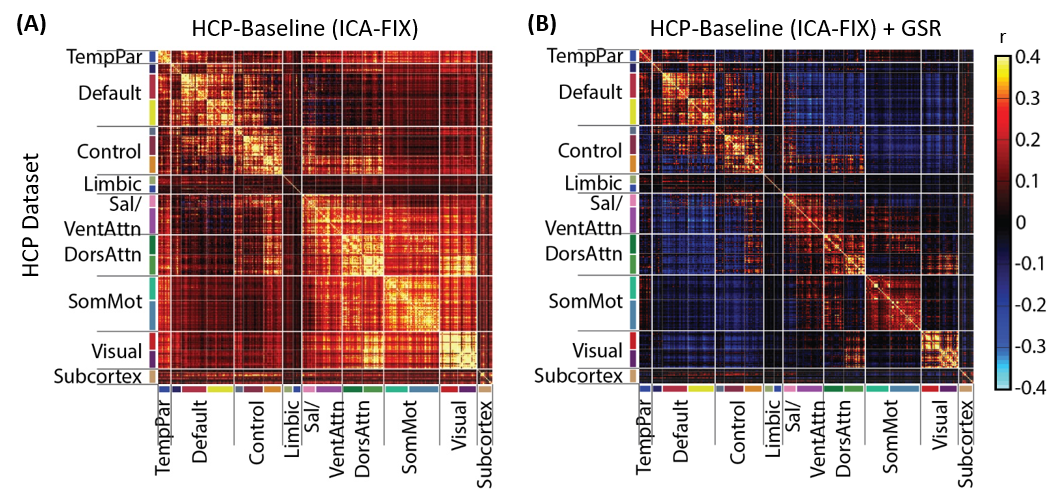 Figure S1. GSR results in a negative “shift” in RSFC in the HCP dataset. (A) RSFC matrix among the 419 ROIs using baseline processing without GSR. (B) RSFC matrix among the 419 ROIs using baseline processing with GSR. For visualization, the 419 ROIs are ordered according to the 17 networks in Figure 1A and subcortical structures listed in Figure 1B. These 17 networks are in turn divided into eight groups (TempPar, Default, Control, Limbic, Salience/Ventral Attention, Dorsal Attention, Somatomotor and Visual), roughly corresponding to major networks discussed in the literature. These eight groups and subcortical structures are separated by thick while lines. Consistent with the literature, GSR introduces a negative shift in the RSFC.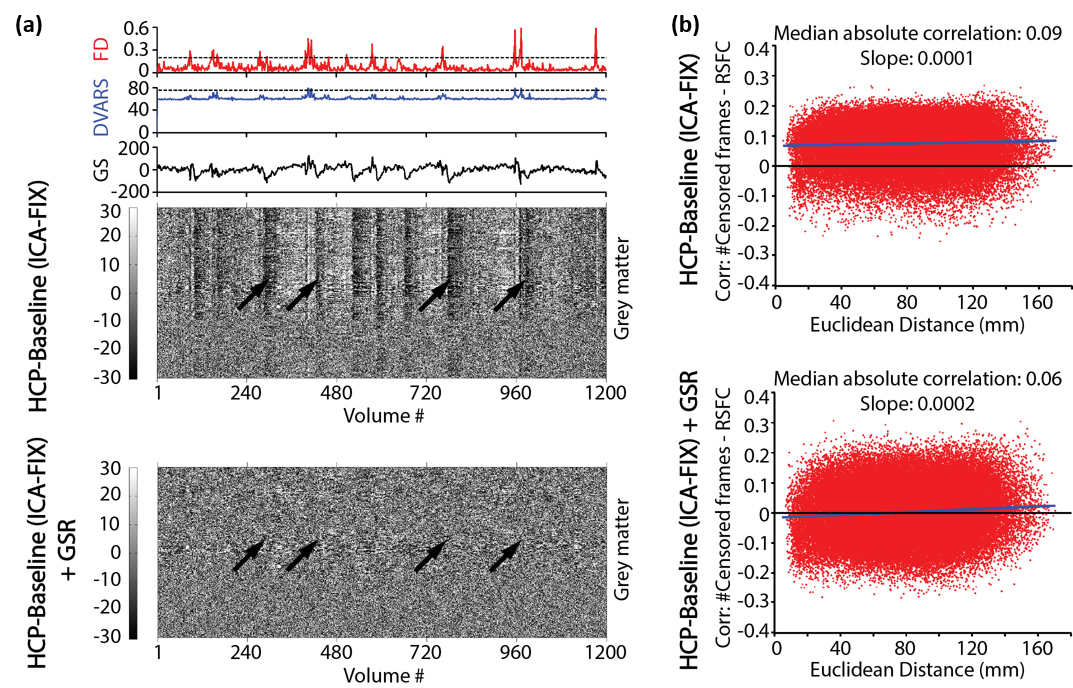 Figure S2. GSR reduces imaging artifacts, while exacerbating distance-dependent FC biases in the HCP dataset. (A) QC plot of a representative mid-motion HCP subject. FD (red), DVARS (blue), and GS (black) are shown in the top three panels. The horizontal lines in the first two panels indicate the thresholds used in the censoring step. The bottom two panels are signal intensity of gray matter voxels in two preprocessing pipelines: HCP-Baseline (upper) and HCP-Baseline+GSR (lower). Without GSR, motion-related global artifacts are visible in the gray matter timeseries, while GSR removes the global signal changes (black arrows). (B) Correlations between QC (number of censored frames) and RSFC are shown for two preprocessing pipelines: HCP-Baseline (upper) and HCP-Baseline+GSR (lower). Each red dot indicates one ROI pair. The x-axes are the Euclidean distances among pairs of ROIs. The functional connectivity between each pair of ROIs are correlated with the number of censored frames across all subjects and shown on the y-axes. The blue lines corresponded to linear fits of the red dots.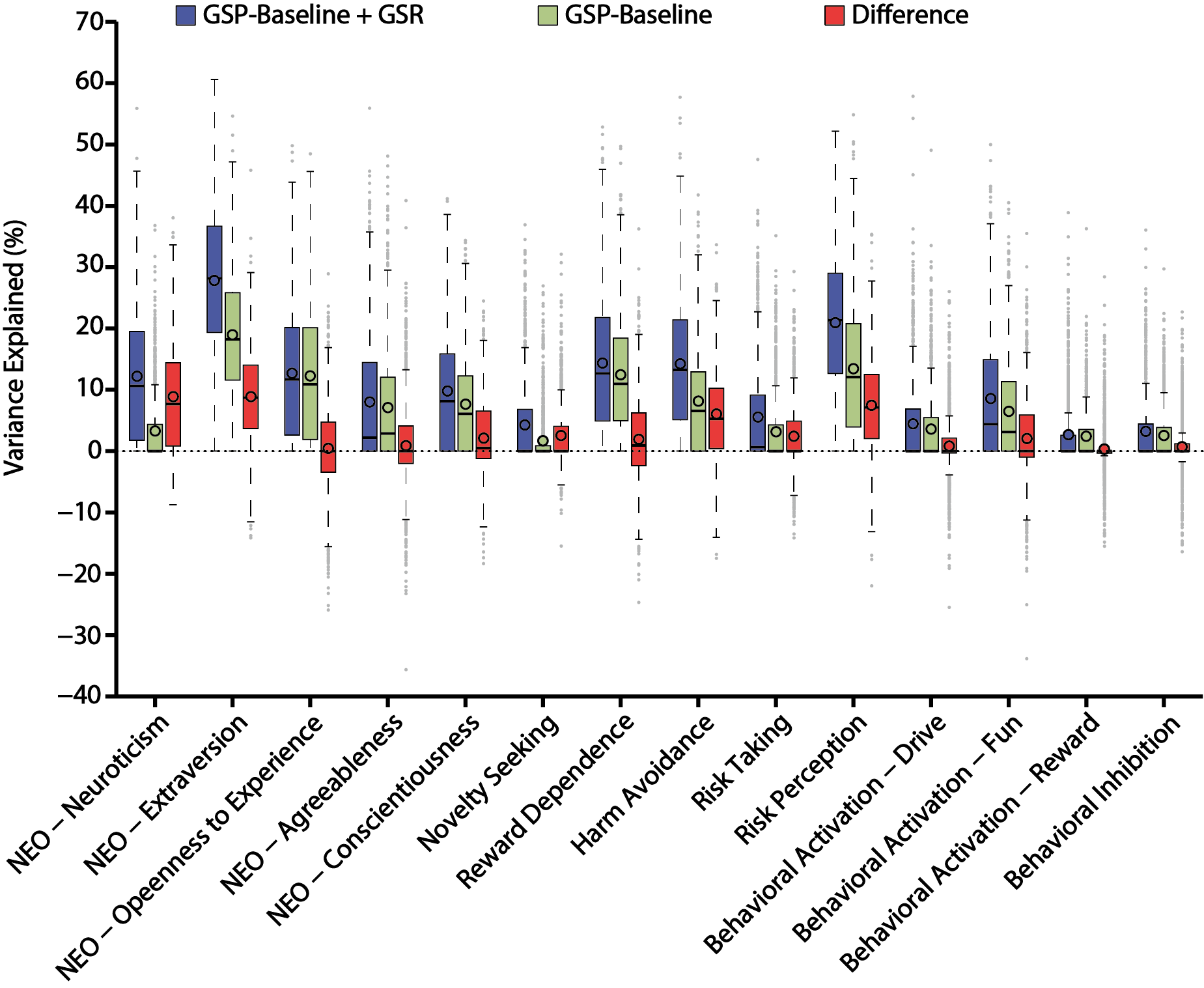 Figure S3. GSR improves behavioral variance explained by RSFC in the GSP dataset. Behavioral variance explained by RSFC for 14 remaining measures of personality and associated biosocial factors. For each behavioral measure, the explained variance by the GSP-Baseline+GSR pipeline, GSP-Baseline pipeline, and difference between the two pipelines are shown in blue, green and red respectively. The “boxes” show the median and interquartile range (IQR) of explained variance across all jackknife samples. The whisker length is 1.5 IQR. Black circles indicate mean. Outliers are shown by grey dots.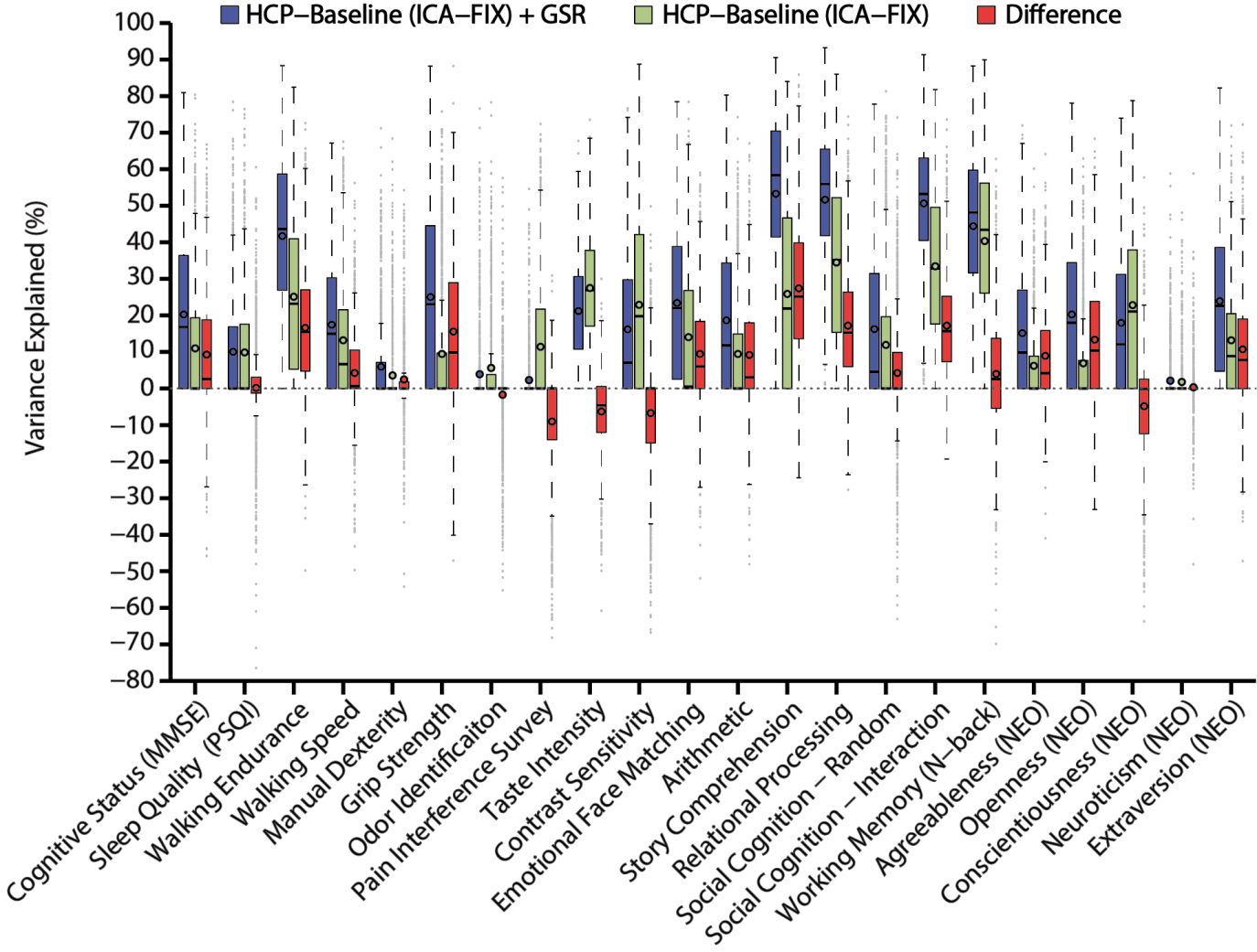 Figure S4. GSR improves behavioral variance explained by RSFC in the HCP dataset. Behavioral variance explained by RSFC for 22 measures including alertness, motor, sensory, personality, and in-scanner measures. For each behavioral measure, the explained variance by the HCP-Baseline+GSR pipeline, HCP-Baseline pipeline, and difference between the two pipelines are shown in blue, green and red respectively. The “boxes” show the median and interquartile range (IQR) of explained variance across all jackknife samples. The whisker length is 1.5 IQR. Black circles indicate mean. Outliers are shown by grey dots.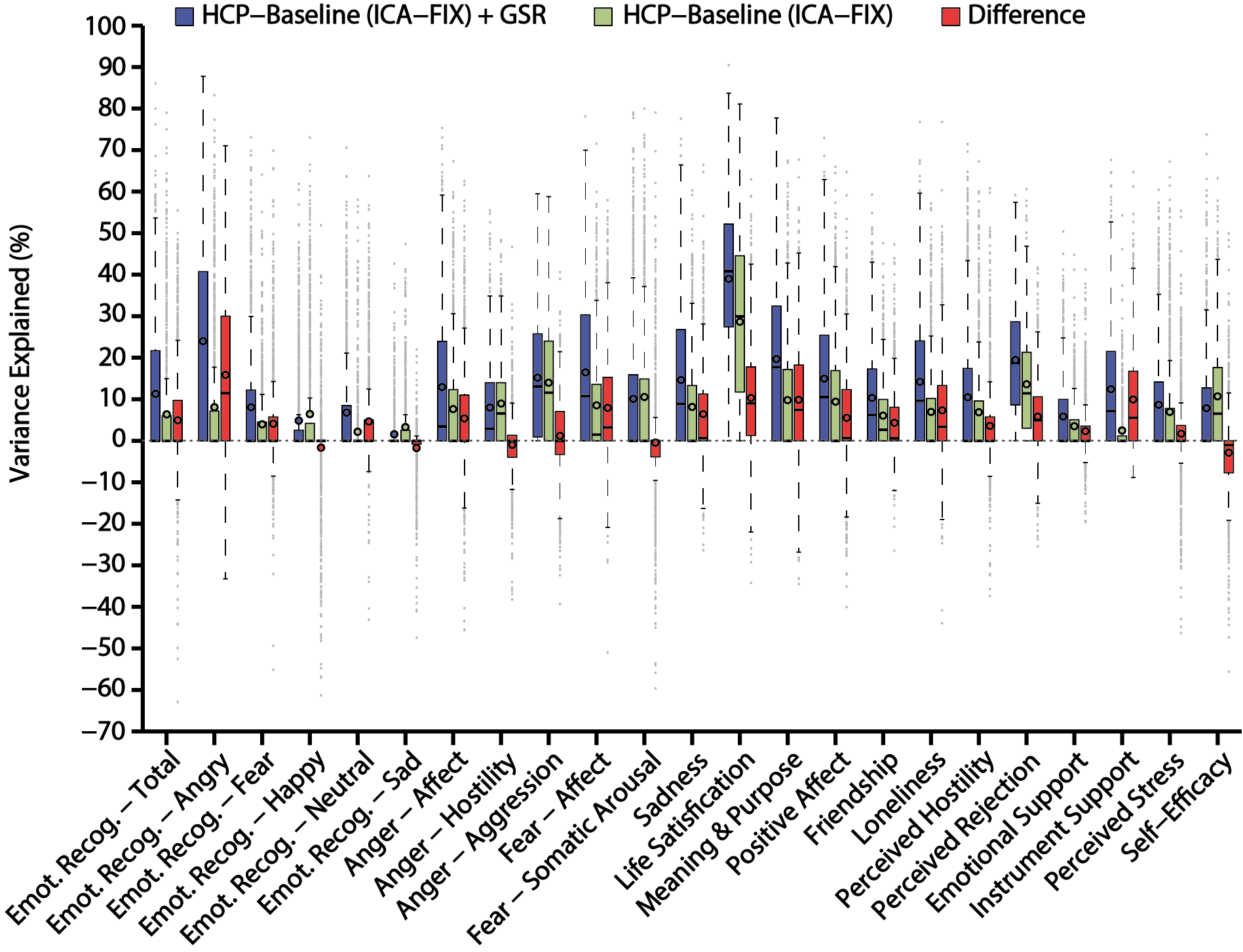 Figure S5. GSR improves behavioral variance explained by RSFC in the HCP dataset. Behavioral variance explained by RSFC for 23 social-emotional measures. For each behavioral measure, the explained variance by the HCP-Baseline+GSR pipeline, HCP-Baseline pipeline, and difference between the two pipelines are shown in blue, green and red respectively. The “boxes” show the median and interquartile range (IQR) of explained variance across all jackknife samples. The whisker length is 1.5 IQR. Black circles indicate mean.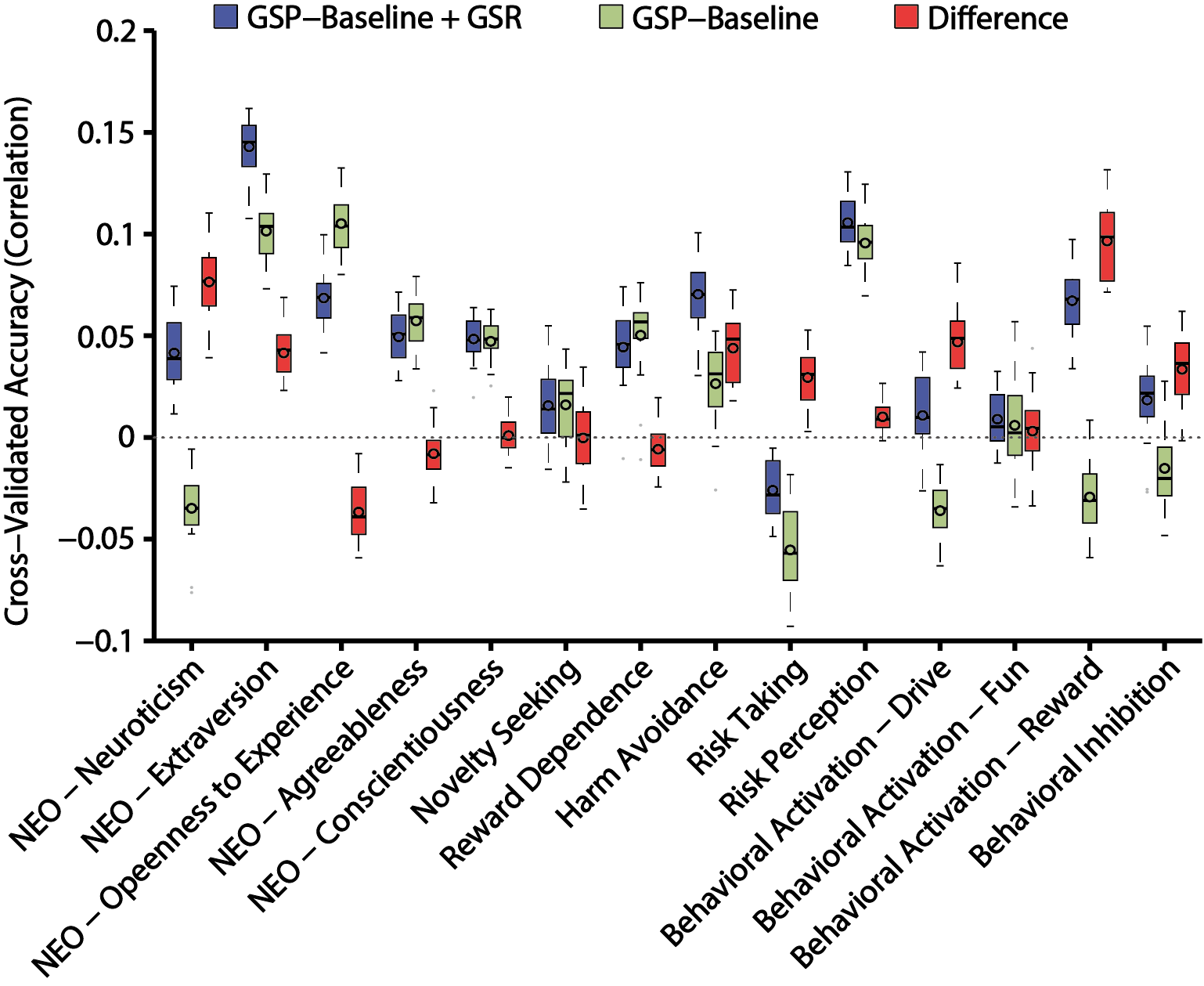 Figure S6. GSR improves RSFC-based behavioral prediction accuracies in the GSP dataset using kernel ridge regression. Test accuracies for 14 remaining measures of personality and associated biosocial factors. For each behavioral measure, the accuracies with the GSP-Baseline+GSR pipeline, GSP-Baseline pipeline, and difference between the two pipelines are shown in blue, green and red respectively. The “boxes” show the median and interquartile range (IQR) of test accuracies across 20 random cross-validation splits. The whisker length is 1.5 IQR. Black circles indicate mean. Outliers are shown by grey dots.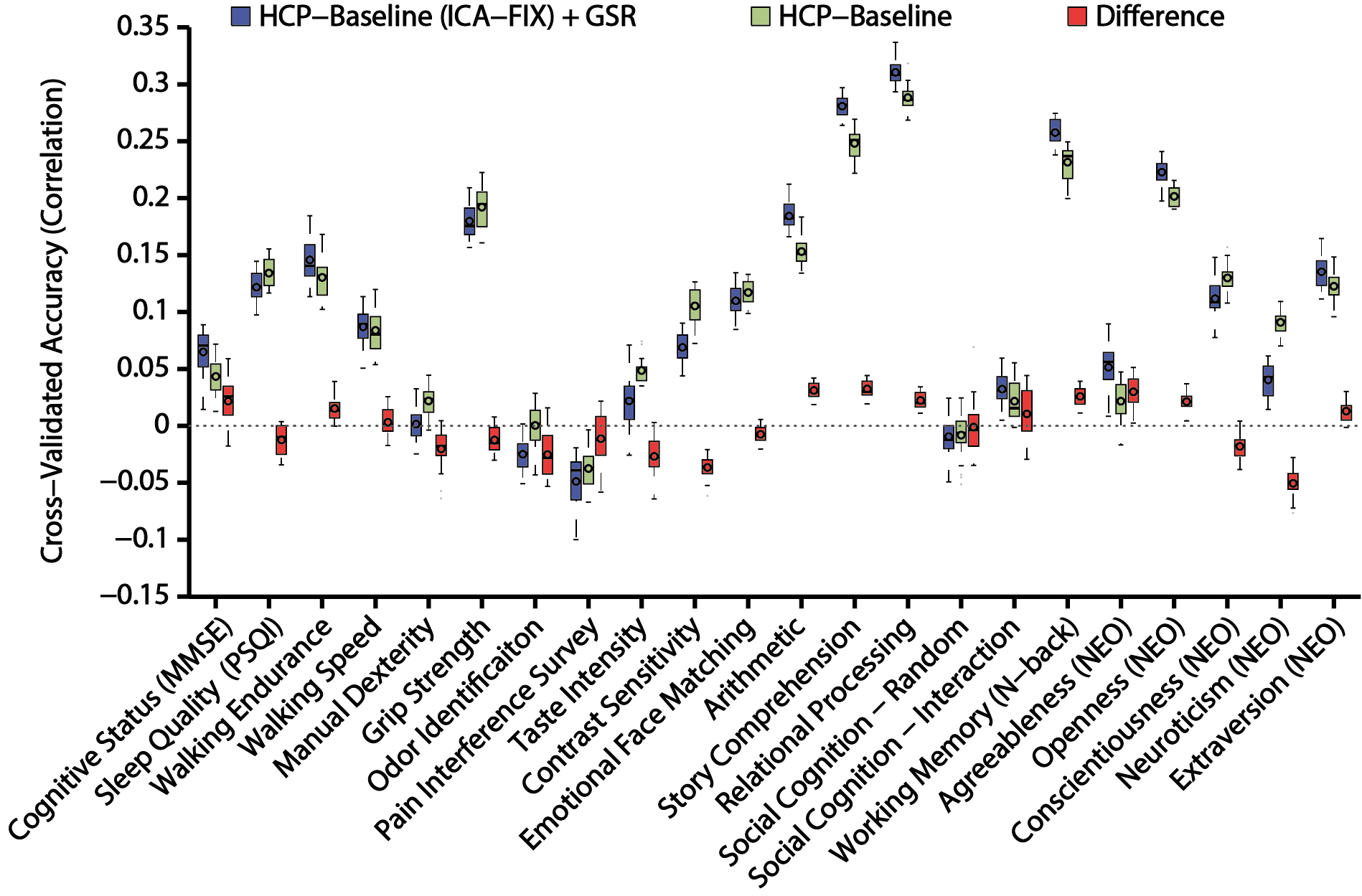 Figure S7. GSR improves RSFC-based behavioral prediction accuracies in the HCP dataset using kernel ridge regression. Test accuracies for 22 measures including alertness, motor, sensory, personality, and in-scanner measures. For each behavioral measure, the accuracies with the HCP-Baseline+GSR pipeline, HCP-Baseline pipeline, and difference between the two pipelines are shown in blue, green and red respectively. The “boxes” show the median and interquartile range (IQR) of test accuracies across 20 random cross-validation splits. The whisker length is 1.5 IQR. Black circles indicate mean. Outliers are shown by grey dots.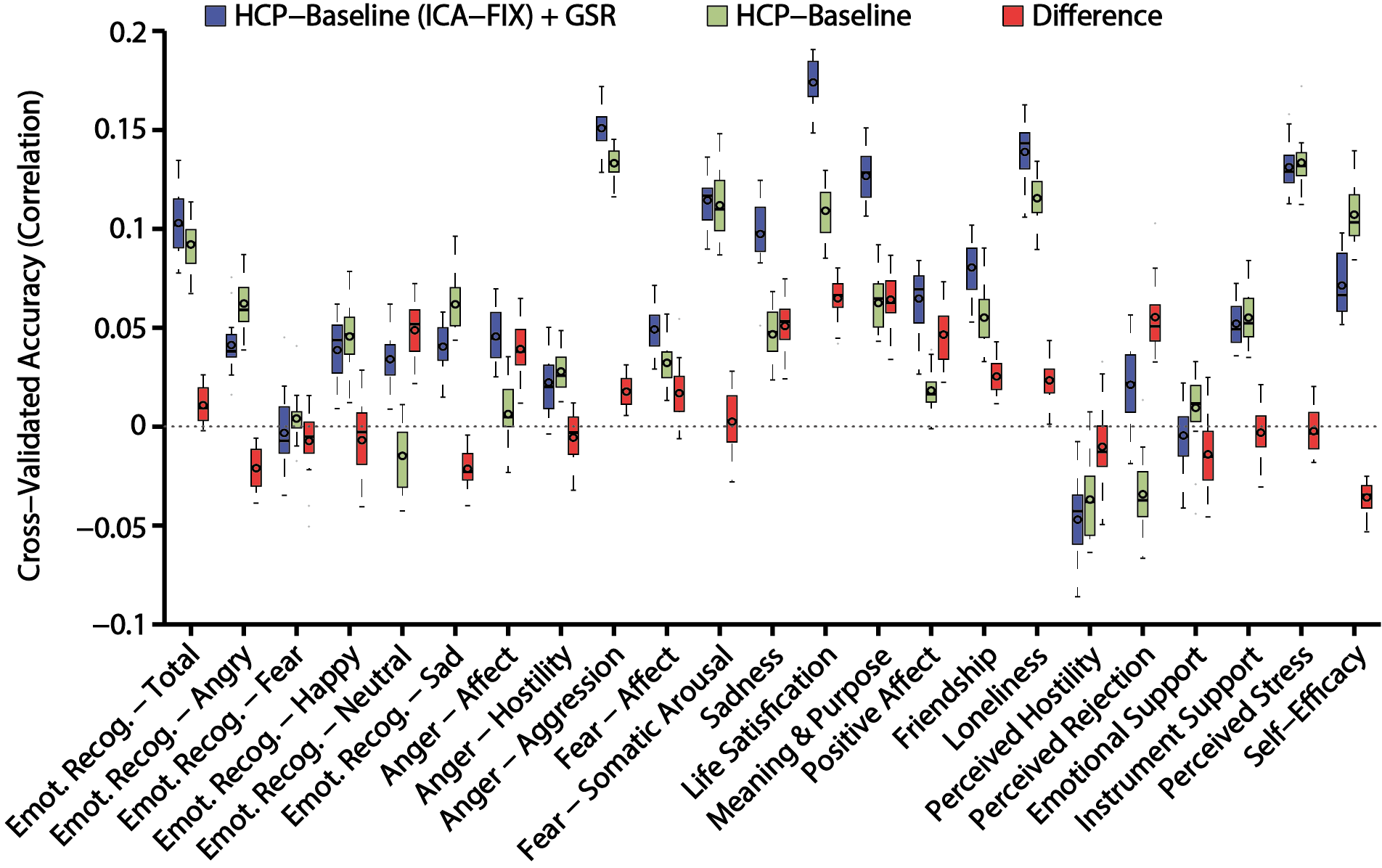 Figure S8. GSR improves RSFC-based behavioral prediction accuracies in the HCP dataset using kernel ridge regression. Test accuracies for 23 social-emotional measures. For each behavioral measure, the accuracies with the HCP-Baseline+GSR pipeline, HCP-Baseline pipeline, and difference between the two pipelines are shown in blue, green and red respectively. The “boxes” show the median and interquartile range (IQR) of test accuracies across 20 random cross-validation splits. The whisker length is 1.5 IQR. Black circles indicate mean.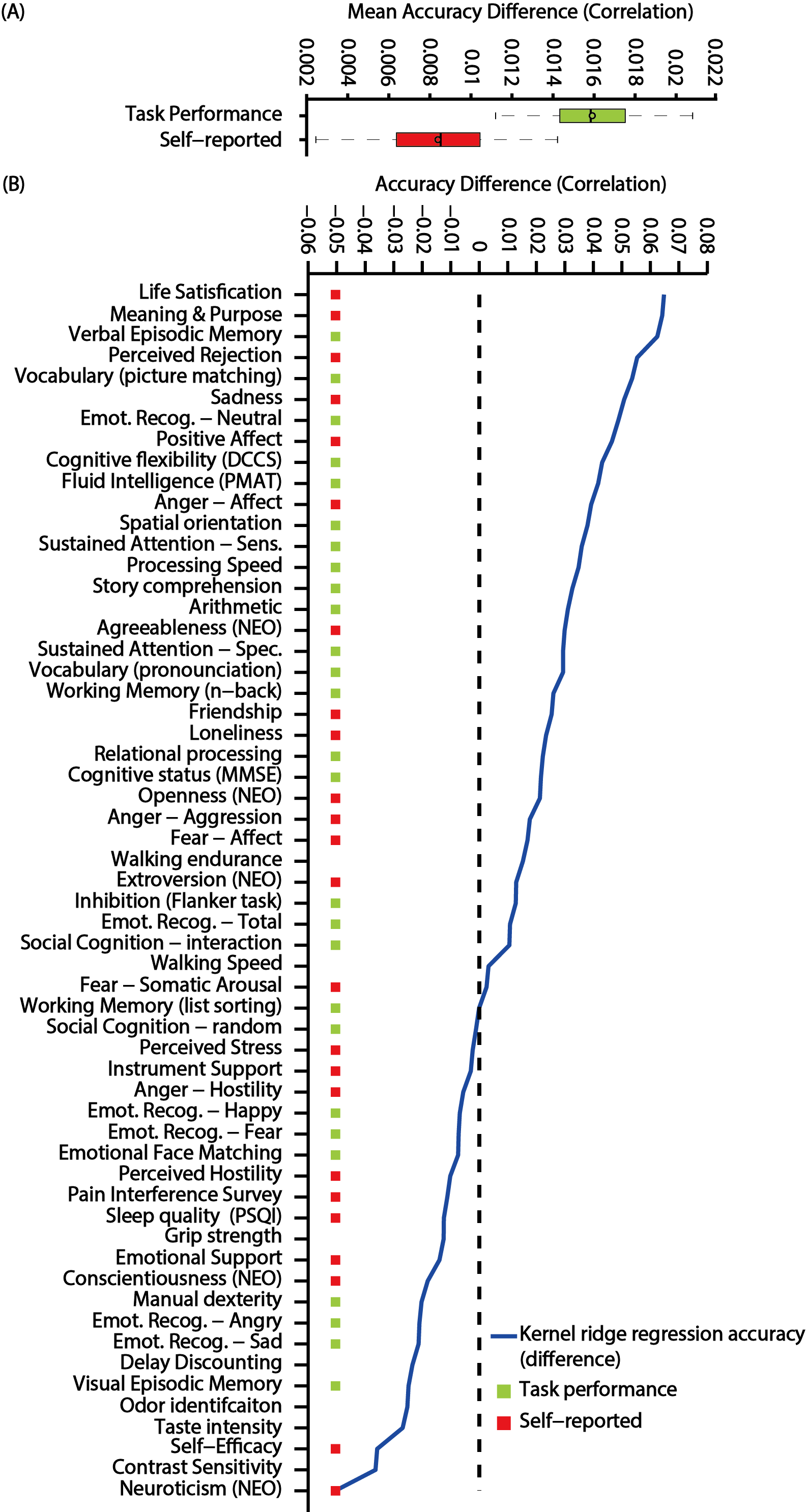 Figure S9. GSR preferentially improves behavioral prediction accuracies for task-performance measures compared with self-reported measures using kernel ridge regression. (A) Improvement in test accuracies averaged across all HCP task-performance measures (green) and across all self-reported measures (red). The “boxes” show the median and interquartile range (IQR) of test accuracies across all random data splits. The whisker length is 1.5 IQR. Black circles indicate mean. (B) Behavioral measures are ordered based on improvement in test accuracies, i.e., baseline+GSR minus baseline (blue line). Behavioral measures marked with green color are considered task-performance measures. Behavioral measures marked with red color are considered self-reported measures. DescriptionGSP fieldFlanker AccuracyFlanker_S_CORRpcMental Rotation AccuracyAverage of MenRot_80_CORRpc, MenRot_120_CORRpc, and MentRot_160_CORRpcShipley VocabularyShipley_Vocab_RawWAIS – Matrix ReasoningMatrix_WAISSpeilberger Trait AnxietySTAI_tAnxietySpeilberger State AnxietySTAI_sAnxietyTotal Mood DisturbancePOMS_TotMdDisturbBarratt ImpulsivityBarratt_totMind Wandering FrequencyMindWandering_FreqNEO – NeuroticismNEO_NNEO – ExtraversionNEO_ENEO – Openness to ExperienceNEO_ONEO – AgreeablenessNEO_ANEO – ConscientiousnessNEO_CNovelty SeekingTCI_NoveltyReward DependenceTCI_RewardDependanceHarm AvoidanceTCI_HarmAvoidanceRisk RakingDOSPERT_takingRisk PerceptionDOSPERT_perceptionBehavioral Activation – DriveBISBAS_BAS_DriveBehavioral Activation – FunBISBAS_BAS_FunBehavioral Activation – RewardBISBAS_BAS_RewardBehavioral InhibitionBISBAS_BISDescriptionHCP fieldVisual Episodic MemoryPicSeq_UnadjCognitive Flexibility (DCCS)CardSort_UnadjInhibition (Flanker Task)Flanker_UnadjFluid Intelligence (PMAT)PMAT24_A_CRVocabulary (Pronunciation)ReadEng_UnadjVocabulary (Picture Matching)PicVocab_UnadjProcessing SpeedProcSpeed_UnadjDelay DiscountingDDic_AUC_40KSpatial OrientationVSPLOT_TCSustained Attention – Sens.SCPT_SENSustained Attention – Spec.SCPT_SPECVerbal Episodic MemoryIWRD_TOTWorking Memory (List Sorting)ListSort_UnadjCognitive Status (MMSE)MMSE_ScoreSleep Quality (PSQI)PSQI_ScoreWalking EnduranceEndurance_UnadjWalking SpeedGaitSpeed_UnadjManual DexterityDexterity_UnadjGrip StrengthStrength_UnadjOdor IdentificationOdor_UnadjPain Interference SurveyPainInterf_TscoreTaste IntensityTaste_UnadjContrast SensitivityMars_FinalEmotional Face MatchingEmotion_Task_Face_AccArithmeticLanguage_Task_Math_Avg_Difficulty_LevelStory ComprehensionLanguage_Task_Story_Avg_Difficulty_LevelRelational ProcessingRelational_Task_AccSocial Cognition – RandomSocial_Task_Perc_RandomSocial Cognition – InteractionSocial_Task_Perc_TOMDescriptionHCP fieldWorking Memory (N-back)WM_Task_AccAgreeableness (NEO)NEOFAC_AOpenness (NEO)NEOFAC_OConscientiousness (NEO)NEOFAC_CNeuroticism (NEO)NEOFAC_NExtraversion (NEO)NEOFAC_EEmot. Recog. – TotalER40_CREmot. Recog. – AngryER40ANGEmot. Recog. – FearER40FEAREmot. Recog. – HappyER40HAPEmot. Recog. - NeutralER40NOEEmot. Recog. – SadER40SADAnger – AffectAngAffect_UnadjAnger – HostilityAngHostil_UnadjAnger – AggressionAngAggr_UnadjFear – AffectFearAffect_UnadjFear – Somatic ArousalFearSomat_UnadjSadnessSadness_UnadjLife SatisfactionLifeSatisf_UnadjMeaning & PurposeMeanPurp_UnadjPositive AffectPosAffect_UnadjFriendshipFriendship_UnadjLonelinessLoneliness_UnadjPerceived HostilityPercHostil_UnadjPerceived RejectionPercReject_UnadjEmotional SupportEmotSupp_UnadjInstrument SupportInstruSupp_UnadjPerceived StressPercStress_UnadjSelf-EfficacySelfEff_UnadjGSP behavior descriptionFD-behavior correlationDVARS-behavior correlationHarm Avoidance-0.0899-0.0578NEO - Neuroticism-0.0724-0.0519NEO - Agreeableness-0.0702-0.0286Behavioral Inhibition-0.0560-0.0792Flanker Accuracy-0.0492-0.0662Speilberger Trait Anxiety-0.0356-0.0016Total Mood Disturbance-0.0302-0.0068NEO - Conscientiousness-0.0278-0.0999Mind Wandering Frequency-0.0268-0.0133Risk Perception-0.0230-0.0896Speilberger State Anxiety-0.0176-0.0237NEO - Extraversion-0.01740.0218Behavioral Activation - Drive-0.01370.0244Behavioral Activation - Reward-0.01140.0108WAIS - Matrix Reasoning-0.01130.0299Reward Dependence-0.0105-0.0520Barratt Impulsivity-0.00350.0516NEO - Openness to Experience0.0063-0.0307Behavioral Activation - Fun0.02260.0599Shipley Vocabulary0.03420.0646Novelty Seeking0.03830.0559Mental Rotation Accuracy0.04330.0429Risk Taking0.06590.0646HCP behavior descriptionFD-behavior correlationDVARS-behavior correlationWalking Endurance-0.29730.0685Working Memory (N-back)-0.23610.0151Reading (Pronounciation)-0.21430.0390Fluid Intelligence (PMAT)-0.19310.0399Vocabulary (Picture Matching)-0.18640.0577Relational Processing -0.1834-0.0403Spatial Orientation-0.16160.1028Delay Discounting -0.15210.0454Cognitive Flexibility (DCCS)-0.14610.0085Working Memory (List Sorting)-0.13720.0462Openness (NEO)-0.12830.0788Manual Dexterity -0.1235-0.0880Story Comprehension -0.11220.0824Agreeableness (NEO)-0.1071-0.1356Emot. Recog. - Total-0.1044-0.0721Social Cognition - Interaction-0.10360.0364Visual Episodic Memory-0.1034-0.0977Inhibition (Flanker task)-0.09900.0015Contrast Sensitivity-0.09550.1298Processing Speed-0.08750.0604Verbal Episodic Memory-0.0865-0.0387Arithmetic -0.08310.0020Walking Speed -0.0798-0.0949Emot. Recog. - Sad-0.0700-0.0120Emot. Recog. - Angry -0.0614-0.0352Emotional Face Matching-0.0584-0.0301Emot. Recog. - Fear-0.0568-0.0752Sustained Attention - Spec.-0.0457-0.0837Life Satisfication-0.0455-0.0146HCP behavior descriptionFD-behavior correlationDVARS-behavior correlationEmot. Recog. - Happy-0.04210.0119Emot. Recog. - Neutral-0.0380-0.0400Loneliness-0.03620.0026Cognitive Status (MMSE)-0.0288-0.0572Odor Identificaiton-0.0228-0.0958Emotional Support-0.0213-0.0260Instrument Support-0.02070.0058Sadness-0.0204-0.0315Extraversion (NEO)-0.00850.0332Sustained Attention - Sens.-0.00620.0567Fear - Affect-0.0056-0.0557Conscientiousness (NEO)-0.0046-0.0689Neuroticism (NEO)0.0098-0.0382Perceived Stress0.0231-0.0421Grip Strength0.02410.3659Pain Interference Survey0.02560.0273Anger - Affect 0.02580.0065Anger - Hostility0.03540.0320Friendship0.03850.0411Self-Efficacy0.04240.0945Perceived Hostility0.04270.0690Social Cognition - Random0.04780.0093Perceived Rejection0.0482-0.0069Positive Affect0.05550.0456Fear - Somatic Arousal0.05580.0093Taste Intensity 0.0737-0.0744Anger - Aggression0.07600.1236Meaning & Purpose0.07610.0167Sleep Quality (PSQI)0.12990.0115